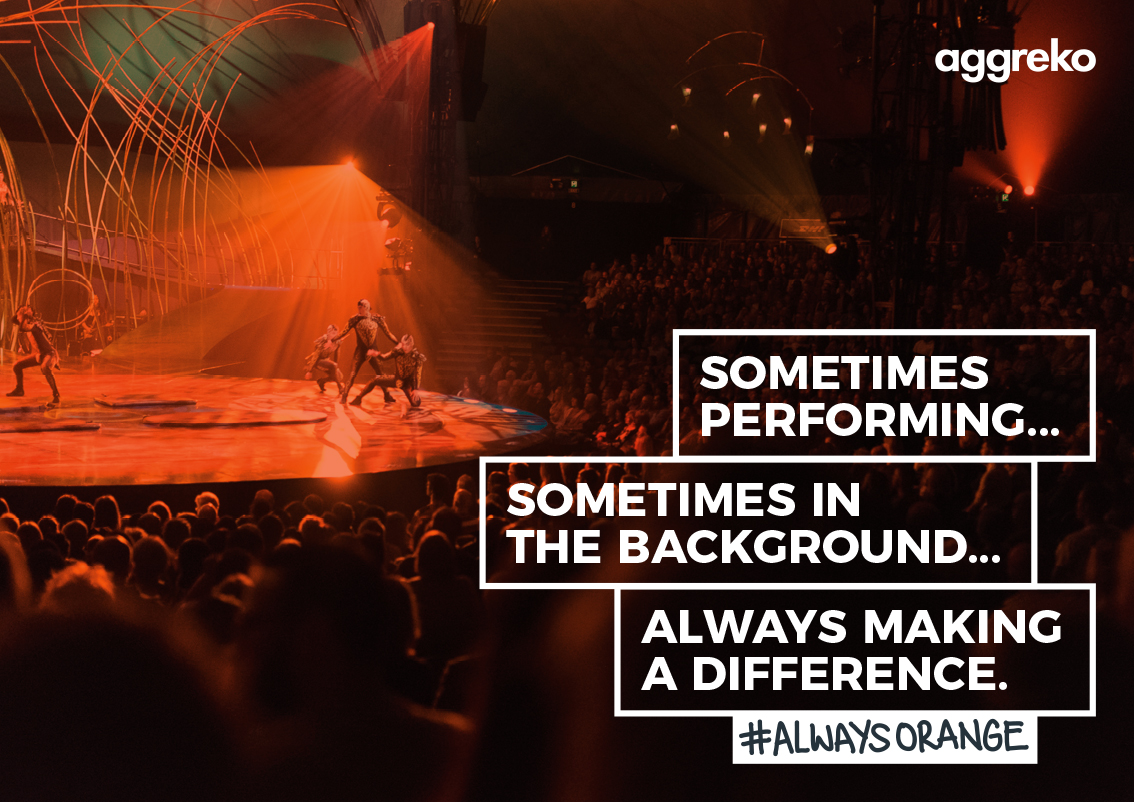 Unser Team am deutschen Hauptsitz in Dorsten (NRW) sucht Verstärkung als Mitarbeiter Kundeninnendienst (m/w) Events Was wir Ihnen bieten:Eine abwechslungsreiche und verantwortungsvolle Tätigkeit in einem modernen wachsenden UnternehmenEine sorgfältige EinarbeitungEin technologisch spannendes und innovatives UmfeldEntwicklungsperspektiven in einem erfolgreichen und international tätigem UnternehmenEinen sicheren Arbeitsplatz mit einer attraktiven VergütungSollten Sie Interesse an dieser abwechslungsreichen Tätigkeit in einem erfolgreichen, innovativen und etablierten Unternehmen haben, freuen wir uns über Ihre aussagekräftige Bewerbung unter Angabe Ihrer Gehaltsvorstellung, des nächstmöglichen Eintrittstermins sowie den gewünschten Einsatzort – online oder per E-Mail an hr@aggreko.de https://www.aggreko.com/de-de/careersIhre Aufgaben:Telefonische Kundenbetreuung aller Kunden im EventbereichKundendatenpflege im CRM-SystemEigenständige Erstellung von Angeboten und Verantwortlichkeit von der Kundenanfrage bis zum Ende des Auftrags für alle Kunden im EventbereichUnterstützung der Sector Account Manager Events bei komplexen VertriebstätigkeitenMittelfristig Übernahme von Vertriebsaufgaben (nach interner Schulung)Qualitätskontrolle der eigenen  Arbeit und effektives ZeitmanagementReaktive und proaktive Auftragsgewinnung am TelefonPflege und Förderung der Kundenbeziehungen im Bereich EventIhr Profil:Studienabschluss oder alternativ kaufmännische Ausbildung und einschlägige Berufserfahrung in den Bereichen Vertrieb, Kundenservice, Elektrotechnik und/oder Kälte-, KlimatechnikTechnische Affinitätmindestens 3 Jahre Berufserfahrung im EventsektorMS Office, geschulter Umgang mit CRM SystemenSie haben Verständnis für die Bedürfnisse des Kunden, Fokus auf deren Erfüllung und die Kundenbindung.Zu Ihren Eigenschaften gehören: Kontaktfreude, kundenorientiertes Denken und ein hohes Maß an Engagement.Sie arbeiten gerne selbstständig und strukturiert.